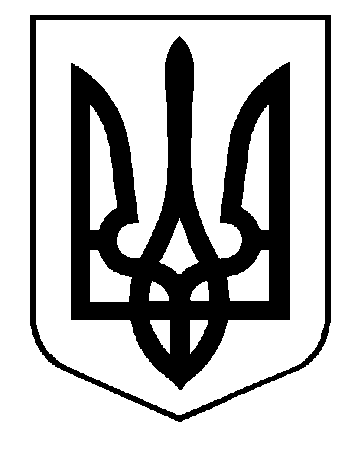 Власівська загальноосвітня школа І-ІІ ступенівНововодолазької районної ради Харківської областіН А К А З31.08.2016                                                                        № 70Про підсумки проведення відпочинку та оздоровленнядітей влітку 2016 рокуНа виконання Закону України «Про оздоровлення та відпочинок дітей», наказу Міністерства освіти і науки України від 07.02.2014 № 121 «Про забезпечення права дітей на оздоровлення та відпочинок в дитячих закладах оздоровлення та відпочинку, підпорядкованих органам управління освітою», розпорядження Харківської обласної державної адміністрації від 15 квітня 2016 року № 128 «Про організацію оздоровлення та відпочинку дітей Харківської області в 2016-2020 роках», наказу Департаменту науки і освіти Харківської обласної державної адміністрації від 25.04.2016 № 196 «Про організацію оздоровлення та відпочинку дітей улітку 2016 року», районної програми розвитку освіти «Новий освітній простір Нововодолажчини» на 2015-2018 роки, затвердженої рішенням ХХХVІІІ сесії районної ради VІ скликання від 20.03.2015, розпорядження Нововодолазької районної державної адміністрації від 10.05.2016 № 278 «Про хід підготовки, організацію та проведення оздоровлення та відпочинку дітей у Нововодолазькому районі в 2016-2020 роках», наказу відділу освіти Нововодолазької районної державної адміністрації від 12.05.2016 № 178 «Про організацію оздоровлення та відпочинку дітей улітку 2016 року» з  30 травня по 16  червня 2016 року на базі школи працював  дитячий заклад відпочинку з денним перебуванням «Сонечко», в якому літнім відпочинком  охоплено 40 дітей, з яких 11 дітей пільгового контингенту, що становить 100 %. Порівняно з минулим роком кількість вихованців дитячого закладу відпочинку з денним перебуванням збільшилась із 25 до 40 дітей. За рахунок бюджетних коштів було організовано страхування дітей, дослідження питної води, придбано ігри. Також порівняно з минулим роком вартість харчування збільшена до 15 грн, що становить 8400 грн. Виховні заходи у дитячому закладі з денним перебуванням сплановані відповідно до Концепції національно-патріотичного виховання, Стратегії національно-патріотичного виховання учнівської молоді та заходів, присвячених  Року англійської мови.Виходячи з вищевказаногоНАКАЗУЮ:Роботу дитячого закладу відпочинку з денним перебуванням «Сонечко» вважати задовільною.Продовжити роботу щодо успішного відпочинку дітей.Винести подяку сумлінне ставлення до обов’язків вихователям Шило І.С., Дацько А.А., Персій Н.Б.Контроль за виконанням наказу залишаю за собою.Директор школи                       З.В. МироненкоЗ наказом ознайомлені:
1. Дацько А.А.2.Лук’янченко І.О.3.Мотика О.О.4.Немашкало Н.О.5. Персій Н.Б.6.Ріпка Т.П.7.Шило І.С.